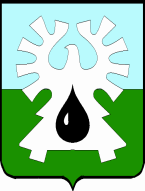 МУНИЦИПАЛЬНОЕ ОБРАЗОВАНИЕ ГОРОД УРАЙХанты-Мансийский автономный округ-Юграадминистрация ГОРОДА УРАЙПОСТАНОВЛЕНИЕот 28.12.2018                                                                                                                         №3542	Об утверждении плана мероприятий по реализации Стратегии социально-экономического развития муниципального образования городской округ город Урай до 2020 года и на период до 2030 года на 2019-2030 годы(в редакции постановления администрации города Урай от 22.04.2020  №1010) В соответствии с Федеральным законом от 28.06.2014 №172-ФЗ «О стратегическом планировании в Российской Федерации», в целях реализации Стратегии социально-экономического развития муниципального образования городской округ город Урай до 2020 года и на период до 2030 года, утвержденной решением Думы города Урай от 22.11.2018 №66:1. Утвердить план мероприятий по реализации Стратегии социально-экономического развития муниципального образования городской округ город Урай до 2020 года и на период до 2030 года на 2019-2030 годы согласно приложению.2. Информация о количественных и качественных показателях исполнения плана мероприятий по реализации Стратегии социально-экономического развития муниципального образования городской округ город Урай до 2020 года и на период до 2030 года на 2019-2030 годы предоставляется органами администрации города Урай в управление экономики, анализа и прогнозирования администрации города Урай ежегодно, не позднее 25 января года, следующего за отчетным.3. Признать утратившими силу постановления администрации города Урай:3.1. от 29.12.2015 №4493 «Об утверждении плана мероприятий по реализации «Стратегии социально-экономического развития города Урай до 2020 года и на период до 2030 года» на 2016-2020 годы»;3.2. от 17.07.2017 №2067 «О внесении изменений в постановление администрации города Урай от 29.12.2015 №4493»;3.3. от 10.07.2018 №1702 «О внесении изменений в постановление администрации города Урай от 29.12.2015 №4493».4. Постановление вступает в силу с 01.01.2019.5. Опубликовать постановление в газете «Знамя» и разместить на официальном сайте органов местного самоуправления города Урай в информационно-телекоммуникационной сети «Интернет». 6. Контроль за выполнением постановления оставляю за собой.Глава  города Урай                                                                                                    А.В. ИвановПриложение к постановлению администрации города Урай от 28.12.2018 №3542План мероприятий по реализации Стратегии социально-экономического развития  муниципального образования городской округ город Урай до 2020 года и на период до 2030 года на 2019-2030 годы (далее – План мероприятий)1. Этапы реализации мероприятий Стратегии социально-экономического развития  муниципального образования городской округ город Урай до 2020 года и на период до 2030 года (далее – Стратегия).1.1. Стратегия реализуется в 3 этапа:1 этап – 2019 – 2021 гг. (3 года);2 этап – 2022 – 2025 гг. (4 года);3 этап – 2026 – 2030 гг. (5 лет).1.2. Этапы реализации Стратегии выделены с учетом установленной периодичности бюджетного планирования, а также этапности реализации Стратегии социально-экономического развития Ханты-Мансийского автономного округа – Югры до 2030 года и государственных программ Ханты-Мансийского автономного округа – Югры, реализуемых с 2019 года2. Цели и задачи социально-экономического развития муниципального образования городской округ город Урай (далее также муниципальное образование, городской округ, город, город Урай), приоритетные направления социально-экономического развития муниципального образования для каждого этапа реализации Стратегии.2.1. Дерево целей города Урай содержит главную цель, два целевых блока (экономический и социальный), 17 целей (8 целей в экономическом блоке и 9 целей в социальном блоке), 33 задачи (15 задач в экономическом блоке и 18 задач в социальном блоке).Главная цель – активное развитие города и повышение качества жизни населения разбивается на два целевых блока:диверсификация экономики, инвестиционное развитие (Урай – экогород – город экономического и экологического благополучия);повышение качества жизни населения, инновационное развитие социальной сферы (Урай – культурный и спортивный город).2.2. Необходимым условием достижения первого целевого блока «Диверсификация экономики, инвестиционное развитие» является реализация следующих стратегических целей: диверсификация экономики;  формирование благоприятного инвестиционного климата;развитие транспортной инфраструктуры;развитие энергетической и коммунальной инфраструктуры, энергосбережение;развитие муниципального управления, обеспечение сбалансированности бюджета;развитие информационного общества (цифровой экономики);создание условий для развития туризма;улучшение экологической обстановки.2.3. Необходимым условием достижения второго целевого блока «Повышение качества жизни населения, инновационное развитие социальной сферы» является реализация следующих стратегических целей: создание условий для повышения доступности и качества здравоохранения;создание условий для развития физической культуры и спорта;организация и обеспечение доступности качественного образования, соответствующего требованиям инновационного развития и современным потребностям общества;обеспечение всестороннего развития и самореализации молодежи;сохранение и развитие культурного и духовно-нравственного потенциала;обеспечение доступности и повышение качества государственных и муниципальных услуг, услуг в социальной сфере;обеспечение доступным и комфортным жильем;формирование комфортной городской среды;обеспечение безопасности жизни в городе.2.4. Для реализации 8 стратегических целей развития в экономическом блоке необходимо сконцентрировать усилия на решении следующих стратегических задач:1) Цель 1 «Диверсификация экономики»:  задача 1. Создание условий для развития малого и среднего предпринимательства;задача 2. Развитие кластера обрабатывающих и перерабатывающих производств;задача 3. Развитие кластера АПК.2) Цель 2 «Формирование благоприятного инвестиционного климата»:задача 1. Информационно-методическое и нормативно-правовое обеспечение инвестиционной деятельности.3) Цель 3 «Развитие транспортной инфраструктуры»:задача 1. Развитие транспортной инфраструктуры межмуниципального и регионального значения;задача 2. Развитие улично-дорожной сети города;задача 3. Формирование инфраструктуры для велосипедного и пешеходного движения.4) Цель 4 «Развитие энергетической и коммунальной инфраструктуры, энергосбережение»:задача 1. Плановое развитие и повышение эффективности систем энергетической и коммунальной инфраструктуры;задача 2. Внедрение энергосберегающих технологий.5) Цель 5 «Развитие муниципального управления, обеспечение сбалансированности бюджета»:задача 1. Повышение эффективности деятельности органов местного самоуправления;задача 2. Повышение эффективности управления муниципальными финансами и муниципальным имуществом.6) Цель 6 «Развитие информационного общества (цифровой экономики)»:задача 1. Создание условий для формирования IT-кластера.7) Цель 7 «Создание условий для развития туризма»:задача 1. Создание туристских продуктов, информационное обеспечение.8) Цель 8 «Улучшение экологической обстановки»:задача 1. Управление городскими лесами;задача 2. Разработка и реализация мероприятий по охране окружающей среды.2.5. Для реализации 9 стратегических целей развития в социальном блоке необходимо сконцентрировать усилия на решении следующих стратегических задач:1) Цель 1 «Создание условий для повышения доступности и качества здравоохранения»:задача 1. Развитие материально-технической базы учреждений здравоохранения;задача 2. Развитие и совершенствование видов медицинской помощи с внедрением в практику современных и инновационных медицинских технологий;задача 3. Формирование здорового образа жизни.2) Цель 2 «Создание условий для развития физической культуры и спорта»:задача 1. Развитие инфраструктуры для занятий физической культурой и спортом, развитие массового спорта, школьного спорта;задача 2. Развитие детско-юношеского спорта с ориентиром на спорт высоких достижений.3) Цель 3 «Организация и обеспечение доступности качественного образования, соответствующего требованиям инновационного развития и современным потребностям общества»:задача 1. Развитие образовательной среды в соответствии с современными стандартами и передовыми технологиями (материально-техническая база и кадры);задача 2. Повышение качества образования на всех этапах образовательного процесса с возможностью формирования индивидуальных образовательных траекторий.4) Цель 4 «Обеспечение всестороннего развития и самореализации молодежи»:поддержка молодежных инициатив и развитие социальной активности молодежи.5) Цель 5 «Сохранение и развитие культурного и духовно-нравственного потенциала»:задача 1. Комплексная модернизация учреждений сферы культуры в целях повышения эффективности их работы, качества и доступности предоставляемых ими услуг;задача 2. Формирование современной культурной среды для эффективного взаимодействия всех участников культурной жизни в целях реализации творческого потенциала жителей.6) Цель 6 «Обеспечение доступности и повышение качества государственных и муниципальных услуг, услуг в социальной сфере»:задача 1. Повышение доступности и качества государственных и муниципальных услуг;задача 2. Обеспечение адресности, доступности, качества и своевременности реализации услуг в социальной сфере.7) Цель 7 «Обеспечение доступным и комфортным жильем»:задача 1. Создание условий для развития жилищного строительства;задача 2. Снос аварийного жилья, переселение граждан.8) Цель 8 «Формирование комфортной городской среды»:задача 1. Активизация благоустройства городского пространства;задача 2. Формирование индивидуального архитектурного облика и стиля города.9) Цель 9 «Обеспечение безопасности жизни в городе»:задача 1. Защита населения и территорий от чрезвычайных ситуаций, обеспечение пожарной безопасности;задача 2. Обеспечение общественного порядка и профилактика экстремизма.2.6. На первом этапе (2019 – 2021 гг.) будут созданы организационно-правовые и институциональные условия для роста экономики, обеспечено совершенствование стратегического планирования, проектного управления и внедрения целевых моделей в части улучшения делового климата. Будет продолжена реализация базовых проектов высокой степени готовности (строительство учреждений образования, культуры, физической культуры и спорта и т.д.). Основной целью на первом этапе является поддержание устойчивости социально-экономического развития города Урай, реализация имеющихся планов и проектов, предусмотренных в муниципальных и государственных программах. В части экономической политики необходимо обеспечить технологическое развитие традиционных отраслей и условия для формирования новых, базирующихся на повышении производительности труда, гибкости и быстрой адаптации к изменяющимся условиям, обеспечивающих предпосылки дальнейшего перехода экономики на инновационный путь развития и повышение конкурентных преимуществ города Урай. В области развития человеческого капитала необходимо обеспечить укрепление здоровья населения, увеличение обеспеченности населения базовыми объектами социальной инфраструктуры и жильем, повышение качества образования, уровня безопасности жизнедеятельности. На первом этапе приоритетными направлениями являются создание условий для развития малого и среднего предпринимательства, в том числе в сфере туризма, агропромышленного комплекса (далее – АПК) и промышленного производства, поддержание благоприятного инвестиционного климата, активизация благоустройства города, повышение качества жизни, развитие транспортной инфраструктуры города, повышение эффективности деятельности органов местного самоуправления.На втором этапе (2022 – 2025 гг.) основные усилия будут направлены на обеспечение экономического роста, улучшение демографической ситуации, получение отдачи от реализации стратегических проектов, повышение качества и комфорта жизни населения города Урай.Основной целью является рост конкурентоспособности экономики города Урай за счет внедрения технологии «Бережливое производство», инновационного и технологического обновления традиционных сегментов экономики и создания новых высокотехнологичных производств в рамках реализации национальной технологической инициативы, значительного увеличения инвестиционной и предпринимательской активности субъектов хозяйственной деятельности. Ключевым моментом является преодоление инфраструктурных ограничений, особенно в части обеспеченности объектами и мощностями в коммунальной, энергетической и транспортной сферах, а также обеспечение высоких стандартов качества городской среды на основе технологий «умного города» (подсистема «светлый город»: модернизация наружного освещения, замена на современное энергосберегающее светотехническое оборудование; «безопасный город»: видеонаблюдение, фотовидеофиксация нарушений правил дорожного движения; туристская система: реализация Wi-Fi сети, покрывающей все туристские объекты, туристский портал и др.), закрепление эколого-экономических принципов деятельности с целью перехода к «зеленой» экономике.На втором этапе приоритетными направлениями являются реализация кластерной политики Ханты-Мансийского автономного округа – Югры (формирование кластерных образований в ключевых видах деятельности: агро-промышленный комплекс, туризм, обрабатывающие и перерабатывающие производства, IT и др.), реализация ключевых инвестиционных и инфраструктурных проектов по направлениям развития экономики, активная работа с молодежью для закрепления жителей на территории города, развитие материально-технической базы учреждений социальной инфраструктуры (образования, здравоохранения, культуры, спорта), дальнейшее благоустройство города. На третьем этапе (2026 – 2030 гг.) экономика города Урай вступает в стадию перехода на новый тип экономического развития – экономики знаний. Характерными чертами экономики становятся высокая производительность труда, производство продукции и услуг с высокой добавленной стоимостью, развитие цифровых технологий, снижение антропогенного воздействия на окружающую среду.Активное участие города Урай в реализации окружных и федеральных проектов и государственных программ обеспечит качественное изменение места города среди муниципальных образований Ханты-Мансийского автономного округа – Югры. Активное позиционирование города Урай в качестве центра туризма и города социально-экономического благополучия (предоставление медицинских услуг, производство узнаваемой продукции под местным брендом и т.д.) повысится узнаваемость города как в Ханты-Мансийском автономном округе - Югре, так и за его пределами. На третьем этапе приоритетными направлениями являются развитие транспортно-логистической инфраструктуры и транзитного потенциала, развитие туристского и рекреационного потенциала территории, повышение конкурентоспособности производственного сектора экономики за счет реализации инвестиционных проектов, в том числе с использованием механизмов государственно-частного партнерства (муниципально-частного партнерства) и концессии, завершения формирования основных кластеров.В области развития человеческого капитала будут обеспечены высокие стандарты качества жизни, в том числе уровня благосостояния граждан, внедрение инновационных технологий в здравоохранении и образовании, переход к индивидуализированному непрерывному образованию и персонализированной медицине. Достижение необходимого уровня инфраструктурной обеспеченности, формирование благоприятной, комфортной, безопасной городской среды как территории для проживания обеспечит высокий уровень качества жизни населения, возможности реализации экономического и раскрытию творческого потенциала жителей.Реализация основных задач Стратегии позволит обеспечить активизацию всех факторов, направленных на создание условий для улучшения социально-экономического положения города Урай и повышения благосостояния населения.3. Показатели и их значения реализации Стратегии и Плана мероприятий, установленные для каждого этапа, структурированы по двум целевым блокам:1) диверсификация экономики, инвестиционное развитие (Урай – экогород – город экономического и экологического благополучия);2) повышение качества жизни населения, инновационное развитие социальной сферы (Урай – культурный и спортивный город).«3.1. Целевые показатели реализации Стратегии.Таблица 1 (в ред.постановления от 22.04.2020)4. Комплекс мероприятий по реализации Стратегии. Таблица 1- (в ред.постановления от 22.04.2020)4.1. Перечень инвестиционных проектов по каждому направлению развития Стратегии.Таблица 2- (в ред.постановления от 22.04.2020)4.2. Перечень муниципальных программ муниципального образования городской округ город Урай, обеспечивающих достижение на каждом этапе реализации Стратегии долгосрочных целей социально-экономического развития муниципального образования, установленных в Стратегии: Таблица 3Примечание:Х – необходимость разработки новой муниципальной программы.- (в ред.постановления от 22.04.2020)№ п/пНаименование2017 г. 
(факт)2018 г. (оценка)1 этап (2019 - 2021 гг.)1 этап (2019 - 2021 гг.)1 этап (2019 - 2021 гг.)2 этап (2022 - 2025 гг.)2 этап (2022 - 2025 гг.)2 этап (2022 - 2025 гг.)2 этап (2022 - 2025 гг.)3 этап (2026 - 2030 гг.)3 этап (2026 - 2030 гг.)3 этап (2026 - 2030 гг.)3 этап (2026 - 2030 гг.)3 этап (2026 - 2030 гг.)№ п/пНаименование2017 г. 
(факт)2018 г. (оценка)2019 г. 2020 г. 2021 г. 2022 г. 2023 г. 2024 г. 2025 г. 2026 г. 2027 г. 2028 г. 2029 г. 2030 г. 1Целевой блок 1 «Диверсификация экономики, инвестиционное развитие» (Урай – экогород – город экономического и экологического благополучия)Целевой блок 1 «Диверсификация экономики, инвестиционное развитие» (Урай – экогород – город экономического и экологического благополучия)Целевой блок 1 «Диверсификация экономики, инвестиционное развитие» (Урай – экогород – город экономического и экологического благополучия)Целевой блок 1 «Диверсификация экономики, инвестиционное развитие» (Урай – экогород – город экономического и экологического благополучия)Целевой блок 1 «Диверсификация экономики, инвестиционное развитие» (Урай – экогород – город экономического и экологического благополучия)Целевой блок 1 «Диверсификация экономики, инвестиционное развитие» (Урай – экогород – город экономического и экологического благополучия)Целевой блок 1 «Диверсификация экономики, инвестиционное развитие» (Урай – экогород – город экономического и экологического благополучия)Целевой блок 1 «Диверсификация экономики, инвестиционное развитие» (Урай – экогород – город экономического и экологического благополучия)Целевой блок 1 «Диверсификация экономики, инвестиционное развитие» (Урай – экогород – город экономического и экологического благополучия)Целевой блок 1 «Диверсификация экономики, инвестиционное развитие» (Урай – экогород – город экономического и экологического благополучия)Целевой блок 1 «Диверсификация экономики, инвестиционное развитие» (Урай – экогород – город экономического и экологического благополучия)Целевой блок 1 «Диверсификация экономики, инвестиционное развитие» (Урай – экогород – город экономического и экологического благополучия)Целевой блок 1 «Диверсификация экономики, инвестиционное развитие» (Урай – экогород – город экономического и экологического благополучия)Целевой блок 1 «Диверсификация экономики, инвестиционное развитие» (Урай – экогород – город экономического и экологического благополучия)Целевой блок 1 «Диверсификация экономики, инвестиционное развитие» (Урай – экогород – город экономического и экологического благополучия)1.1Доля среднесписочной численности работников (без внешних совместителей) малых и средних предприятий в среднесписочной численности работников (без внешних совместителей) всех предприятий и организаций, %14,614,714,714,814,914,914,915,015,215,415,715,916,116,31.2Число субъектов малого и среднего предпринимательства в расчете на 10 тыс. человек населения, ед./10 тыс. чел.360,6362,3363,0363,8364,5364,7365,2366,3367,1367,8368,5369,2369,9370,61.3Индекс промышленного производства, %103,46100,70100,00100,10100,30100,50100,50100,50100,60100,61100,68100,71100,75100,771.4Индекс производства продукции сельского хозяйства, %103,799,0102,5103,1103,7104,3104,9105,4106,0106,5107,1107,7108,2108,81.5Индекс физического объема инвестиций в основной капитал, %186,584,698,9100,3101,7102,8104,4105,6106,6107,4108,1109,3110,6111,81.6Уровень обеспеченности населения в транспортном обслуживании при выполнении пассажирских перевозок на автомобильном транспорте, %100,0100,0100,0100,0100,0100,0100,0100,0100,0100,0100,0100,0100,0100,01.7Доля протяженности автомобильных дорог общего пользования местного назначения, не отвечающих нормативным требованиям, в общей протяженности автомобильных дорог общего пользования местного значения, %26,025,123,80,00,00,00,00,00,00,00,00,00,00,01.8Доля замены ветхих инженерных сетей тепло-, водоснабжения, водоотведения от общей протяженности ветхих инженерных сетей, %1,42,22,42,62,83,03,23,43,63,94,24,44,75,01.9Удельная величина потребления энергетических ресурсов муниципальными бюджетными учреждениями: электрическая энергия, кВт∙ч/чел.122,9123,0122,8122,5122,5122,4122,4122,3122,3122,2122,2122,1122,1120,01.10Удовлетворенность населения качеством оказания жилищно-коммунальных услуг, %53,258,882,085,085,085,085,085,086,086,086,086,086,086,01.11Уровень удовлетворенности населения качеством предоставления государственных и муниципальных услуг, %90,090,090,090,090,090,090,090,090,090,090,090,090,090,01.12Удовлетворенность населения деятельностью органов местного самоуправления городского округа, %59,860,060,160,260,360,560,760,961,161,361,561,761,962,01.13Доля налоговых и неналоговых доходов местного бюджета (за исключением поступлений налоговых доходов по дополнительным нормативам отчислений) в общем объеме собственных доходов бюджета муниципального образования (без учета субвенций), %40,047,150,739,542,142,241,241,341,341,441,541,541,641,71.14Доля образовательных организаций, реализующих инновационные программы, обеспечивающие отработку новых технологий содержания обучения и воспитания по итогам конкурса, %0,00,014,314,314,314,314,328,628,628,628,628,628,628,61.15Численность туристов, размещенных в коллективных средствах размещения, чел. 3 0503 1003 200428043004330436043904400441044204430444044501.16Доля площади лесов, охваченных мониторингом (патрулированием), в общей площади городских лесов, %100,0100,0100,0100,0100,0100,0100,0100,0100,0100,0100,0100,0100,0100,01.17Доля населения, вовлеченного в эколого-просветительские и эколого-образовательные мероприятия, от общего количества населения города Урай, %73,950,050,551,051,151,251,351,451,551,651,751,851,952,01.18Объем выбросов загрязняющих атмосферу веществ, отходящих от стационарных источников, т на 1 млн руб. объема промышленного производства1,271,211,161,111,061,010,960,910,860,800,750,700,650,602Целевой блок 2 «Повышение качества жизни населения, инновационное развитие социальной сферы» (Урай – культурный и спортивный город) Целевой блок 2 «Повышение качества жизни населения, инновационное развитие социальной сферы» (Урай – культурный и спортивный город) Целевой блок 2 «Повышение качества жизни населения, инновационное развитие социальной сферы» (Урай – культурный и спортивный город) Целевой блок 2 «Повышение качества жизни населения, инновационное развитие социальной сферы» (Урай – культурный и спортивный город) Целевой блок 2 «Повышение качества жизни населения, инновационное развитие социальной сферы» (Урай – культурный и спортивный город) Целевой блок 2 «Повышение качества жизни населения, инновационное развитие социальной сферы» (Урай – культурный и спортивный город) Целевой блок 2 «Повышение качества жизни населения, инновационное развитие социальной сферы» (Урай – культурный и спортивный город) Целевой блок 2 «Повышение качества жизни населения, инновационное развитие социальной сферы» (Урай – культурный и спортивный город) Целевой блок 2 «Повышение качества жизни населения, инновационное развитие социальной сферы» (Урай – культурный и спортивный город) Целевой блок 2 «Повышение качества жизни населения, инновационное развитие социальной сферы» (Урай – культурный и спортивный город) Целевой блок 2 «Повышение качества жизни населения, инновационное развитие социальной сферы» (Урай – культурный и спортивный город) Целевой блок 2 «Повышение качества жизни населения, инновационное развитие социальной сферы» (Урай – культурный и спортивный город) Целевой блок 2 «Повышение качества жизни населения, инновационное развитие социальной сферы» (Урай – культурный и спортивный город) Целевой блок 2 «Повышение качества жизни населения, инновационное развитие социальной сферы» (Урай – культурный и спортивный город) Целевой блок 2 «Повышение качества жизни населения, инновационное развитие социальной сферы» (Урай – культурный и спортивный город) 2.1Доля населения, систематически занимающегося физической культурой и спортом, в общей численности населения, %35,736,540,052,554,556,057,057,057,157,257,357,457,557,62.2Доля обучающихся, систематически занимающихся физической культурой и спортом, в общей численности обучающихся, %71,372,076,080,080,280,580,881,081,181,281,381,481,581,62.3Доля обучающихся в государственных (муниципальных) общеобразовательных организациях, занимающихся в одну смену, в общей численности обучающихся в государственных (муниципальных) общеобразовательных организациях, %75,575,576,079,581,583,584,084,5100,0100,0100,0100,0100,0100,02.4Доля муниципальных дошкольных образовательных и общеобразовательных учреждений, здания которых находятся в аварийном состоянии или требуют капитального ремонта, в общем числе муниципальных дошкольных образовательных и общеобразовательных учреждений, %2.4муниципальные дошкольные образовательные учреждения22,233,337,537,525,012,512,512,50,00,00,00,00,00,02.4муниципальные общеобразовательные учреждения16,766,766,750,050,050,033,016,716,70,00,00,00,00,02.5Доля муниципальных общеобразовательных организаций, имеющих современную и безопасную цифровую образовательную среду, в общем количестве муниципальных общеобразовательных организаций, %100,0100,0100,0100,0100,0100,0100,0100,0100,0100,0100,0100,0100,0100,02.6Доля негосударственных, в т.ч. некоммерческих, организаций, предоставляющих услуги в сфере образования, в общем числе организаций, предоставляющих услуги в сфере образования, %9,59,59,59,59,112,512,512,512,512,512,512,512,512,52.7Доля детей I и II групп здоровья в общей численности обучающихся в муниципальных общеобразовательных организациях, %85,287,587,587,587,587,587,587,587,587,587,587,587,587,52.8Доля обучающихся, воспитанников, ставших победителями и призерами в мероприятиях на региональном, всероссийском уровне, от общего количества участников от города Урай, %61,061,061,161,461,762,062,362,662,963,263,564,064,565,02.9Доля детей в возрасте с 5 до 18 лет, получающих услуги по дополнительному образованию в организациях различной организационно-правовой формы и формы собственности, в общей численности детей данной возрастной группы, %47,460,765,567,570,072,075,080,080,080,080,080,080,080,02.10Доля детей и молодежи (14-30 лет), участвующих в молодежных проектах и мероприятиях, направленных на поддержку, развитие созидательной активности детей и молодежи, реализацию ее творческого потенциала, по отношению к общей численности указанной категории, %45,545,546,547,248,149,550,351,452,753,454,555,656,457,52.11Доля зданий учреждений культуры, соответствующих требованиям и рекомендациям стандартов, нормативов, в общем количестве зданий учреждений культуры, %55,055,083,083,083,083,083,083,083,083,083,083,083,083,02.12Уровень удовлетворенности жителей качеством услуг, предоставляемых учреждениями в сфере культуры, %97,595,095,095,095,095,095,095,095,095,095,095,095,095,02.13Доля граждан, использующих механизм получения государственных и муниципальных услуг в электронной форме, %70,070,070,070,070,070,070,070,070,070,070,070,070,070,02.14Доля средств бюджета города Урай, выделяемая немуниципальным организациям, в т.ч. социально ориентированным некоммерческим организациям, на предоставление услуг (работ) в социальной сфере, %10,015,015,015,015,015,015,015,015,015,015,015,015,015,02.15Удельный вес вновь построенных в отчетном периоде инженерных сетей к общему количеству инженерных сетей  по состоянию на тот же период, %1,751,821,872,612,002,002,002,002,002,002,002,002,002,002.16Доля населения, получившего жилые помещения и улучшившего жилищные условия, в общей численности населения, состоящего на учете в качестве нуждающегося в жилых помещениях, %33,925,19,510,510,010,010,010,010,010,010,010,010,010,02.17Доля граждан, принявших участие в решении вопросов развития городской среды от общего количества граждан в возрасте от 14 лет, проживающих в муниципальных образованиях, на территории которых реализуются проекты по созданию комфортной городской среды, % -*6,08,012,015,017,020,030,030,030,030,030,030,030,02.18Уровень оснащенности нештатных аварийно-спасательных формирований снаряжением, средствами индивидуальной защиты, %90,792,993,493,994,494,995,495,996,496,997,497,998,498,92.19Доля пожаров в жилых домах в общем количестве пожаров на территории города Урай, %77,577,576,976,976,476,476,076,075,775,775,575,575,275,12.20Доля уличных преступлений в числе зарегистрированных общеуголовных преступлений, % 15,021,121,020,920,820,720,620,520,420,320,220,120,019,92.21Доля раскрытых преступлений с использованием системы видеонаблюдения в общем количестве преступлений, %2,92,62,72,72,82,82,92,93,03,03,13,13,23,22.22Доля преступлений, совершенных несовершеннолетними, в общем количестве зарегистрированных преступлений на территории города Урай, %5,45,45,35,35,35,25,25,25,25,15,15,15,15,02.23Общая заболеваемость наркоманией и обращаемости лиц, употребляющих наркотики с вредными последствиями, ед. на 100 тыс. чел.254,5254,1253,7253,3252,9252,5252,1251,7251,3250,9250,5250,1249,7249,32.24Доля граждан, положительно оценивающих состояние межнациональных отношений, %78,678,778,778,878,878,878,978,978,978,979,079,079,079,02.25Доля граждан, положительно оценивающих состояние межконфессиональных отношений, %95,788,988,988,988,988,988,989,089,089,089,089,089,089,0 - *-мониторинг показателя в 2017 г. не проводился. - *-мониторинг показателя в 2017 г. не проводился. - *-мониторинг показателя в 2017 г. не проводился. - *-мониторинг показателя в 2017 г. не проводился.№ п/пНаправление развития
(наименование цели, задачи)Содержание мероприятийОжидаемые результатыПоказатель и его целевое значениеИсточник финансового/ ресурсного обеспеченияСроки реализацииОтветственный исполнительЦелевой блок 1 «Диверсификация экономики, инвестиционное развитие» (Урай – экогород – город экономического и экологического благополучия) Целевой блок 1 «Диверсификация экономики, инвестиционное развитие» (Урай – экогород – город экономического и экологического благополучия) Целевой блок 1 «Диверсификация экономики, инвестиционное развитие» (Урай – экогород – город экономического и экологического благополучия) Целевой блок 1 «Диверсификация экономики, инвестиционное развитие» (Урай – экогород – город экономического и экологического благополучия) Целевой блок 1 «Диверсификация экономики, инвестиционное развитие» (Урай – экогород – город экономического и экологического благополучия) Целевой блок 1 «Диверсификация экономики, инвестиционное развитие» (Урай – экогород – город экономического и экологического благополучия) Целевой блок 1 «Диверсификация экономики, инвестиционное развитие» (Урай – экогород – город экономического и экологического благополучия) 1Цель 1. Диверсификация экономики Цель 1. Диверсификация экономики Цель 1. Диверсификация экономики Цель 1. Диверсификация экономики Цель 1. Диверсификация экономики Цель 1. Диверсификация экономики Цель 1. Диверсификация экономики 1.1Задача 1. Создание условий для развития малого и среднего предпринимательстваРеализация мероприятий  национального проекта«Малое и среднее предпринимательство и поддержка индивидуальной предпринимательской инициативы»:Региональный проект «Расширение доступа субъектов малого и среднего предпринимательства к финансовым ресурсам, в том числе к льготному финансированию», Региональный проект «Популяризация предпринимательства».Комплексная поддержка действующих и потенциальных субъектов малого и среднего предпринимательства (консультационная, имущественная, финансовая).Организация и проведение фестивалей и ярмарок с участием субъектов малого и среднего предпринимательства и производителей сельхозпродукции.Благоприятный предпринимательский климат и условия для ведения бизнеса в городе Урай.Продвижение товаров в розничную торговую сеть, поддержка узнаваемости местных торговых марок.Доля среднесписочной численности работников (без внешних совместителей) малых и средних предприятий в среднесписочной численности работников (без внешних совместителей) всех предприятий и организаций (не менее 16,3% к 2030 г.)бюджетные средства2019 - 2030 гг.Управление экономического развития администрации города Урай, комитет по управлению муниципальным имуществом администрации города Урай1.2Задача 2. Развитие кластера обрабатывающих и перерабатывающих производствМониторинг и информационно-консультационная поддержка хозяйствующих субъектов деятельности в сфере обрабатывающих и перерабатывающих производств, а также реализующих проекты в новых направлениях промышленной политики и инноваций.Создание новых высокотехнологичных рабочих мест, повышение конкурентоспособности, снижение импортозависимости.Индекс промышленного производства (100,77% к 2030 г.)бюджетные средства2019 - 2030 гг.Управление экономического развития  администрации города Урай1.3Задача 3. Развитие кластера АПКСодействие развитию малых форм хозяйствования с собственными брендами, специализацией и каналами сбыта в городе Урай и Ханты-Мансийском автономном округе  – Югре (фермерские хозяйства, экологические фермы).Комплексная поддержка субъектов АПК.Вовлечение в оборот неиспользуемых земель сельскохозяйственного назначения, передача сельхозугодий фермерским хозяйствам и для ведения личного подсобного хозяйства.Увеличение объема производимой сельхозпродукции, увеличение занятости, обеспечение финансовой устойчивости сельхозпредприятий и доходов работников сельского хозяйства.
Индекс производства продукции сельского хозяйства (108,8% к 2030 г.)бюджетные средства2019 - 2030 гг.Управление экономического развития администрации города Урай,МКУ «Управление градостроительства, землепользования и природопользования города Урай», комитет по управлению муниципальным имуществом администрации города Урай2Цель 2. Формирование благоприятного инвестиционного климата  Цель 2. Формирование благоприятного инвестиционного климата  Цель 2. Формирование благоприятного инвестиционного климата  Цель 2. Формирование благоприятного инвестиционного климата  Цель 2. Формирование благоприятного инвестиционного климата  Цель 2. Формирование благоприятного инвестиционного климата  Цель 2. Формирование благоприятного инвестиционного климата  2.1Задача 1.Информационно-методическое и нормативно-правовое обеспечение инвестиционной деятельностиРазвитие информационного ресурса об инвестиционном потенциале города Урай, актуализация информационных ресурсов:
- инвестиционный паспорт;
- реестр инвестиционных проектов и предложений;
- реестр инвестиционных площадокОбеспечение соответствия деятельности администрации города Урай стандартам развития инвестиционной деятельности:
- стандарту по созданию благоприятного инвестиционного климата;
- стандарту развития конкуренции;
- регламенту сопровождения инвестиционных проектов (информационная система помощи инвестору «Одно окно») и др.Благоприятный инвестиционный климат и развитая конкуренция.
Формирование инфраструктуры развития и поддержки инвестиционной и предпринимательской деятельности.Индекс физического объема инвестиций в основной капитал (111,8% к 2030 г.)без финансирования 2019 - 2030 гг.Управление экономического развития администрации города Урай3Цель 3. Развитие транспортной инфраструктуры Цель 3. Развитие транспортной инфраструктуры Цель 3. Развитие транспортной инфраструктуры Цель 3. Развитие транспортной инфраструктуры Цель 3. Развитие транспортной инфраструктуры Цель 3. Развитие транспортной инфраструктуры Цель 3. Развитие транспортной инфраструктуры 3.1Задача 1.Развитие транспортной инфраструктуры межмуниципального и регионального значенияСтроительство автовокзала (автостанции)Развитая транспортная инфраструктура города по оказанию межмуниципальных и межрегиональных транспортных услуг.
Улучшение транспортного обслуживания населения.Уровень обеспеченности населения в транспортном обслуживании при выполнении пассажирских перевозок на автомобильном транспорте (не менее 100% в год)внебюджетные средства2025 - 2030 гг.Муниципальное казенное учреждение  «Управление капитального строительства города Урай», отдел дорожного хозяйства и транспорта администрации города Урай3.2Задача 2. Развитие улично-дорожной сети города Проектирование, строительство (реконструкция), капитальный ремонт и ремонт автомобильных дорог общего пользования местного значения, в т.ч. в частном секторе.Развитая улично-дорожная сеть города, создание новых элементов транспортного каркаса, дублирующих транспортных путей. Соответствие автомобильных дорог общего пользования местного значения нормативным требованиям.Доля протяженности автомобильных дорог общего пользования местного назначения, не отвечающих нормативным требованиям, в общей протяженности автомобильных дорог общего пользования местного значения (0% к 2030 г.)бюджетные средства2019 - 2030 гг.Муниципальное казенное учреждение «Управление капитального строительства города Урай», отдел дорожного хозяйства и транспорта администрации города Ураймуниципальное казенное учреждение «Управление жилищно-коммунального хозяйства города Урай»3.3Задача 3. Формирование инфраструктуры для велосипедного и пешеходного движения Строительство пешеходных  (тротуаров вдоль улично-дорожной сети города и новых пешеходных связей в центральной части города) и велосипедных дорожек, связывающих микрорайоны город.Развитая инфраструктура для велосипедного и пешеходного движения современного формата.

Доля протяженности автомобильных дорог общего пользования местного назначения, не отвечающих нормативным требованиям, в общей протяженности автомобильных дорог общего пользования местного значения (0% к 2030 г.)бюджетные средства2024 - 2030 гг.Муниципальное казенное учреждение  «Управление капитального строительства города Урай», отдел дорожного хозяйства и транспорта администрации города Урай4Цель 4. Развитие энергетической и коммунальной инфраструктуры, энергосбережение Цель 4. Развитие энергетической и коммунальной инфраструктуры, энергосбережение Цель 4. Развитие энергетической и коммунальной инфраструктуры, энергосбережение Цель 4. Развитие энергетической и коммунальной инфраструктуры, энергосбережение Цель 4. Развитие энергетической и коммунальной инфраструктуры, энергосбережение Цель 4. Развитие энергетической и коммунальной инфраструктуры, энергосбережение Цель 4. Развитие энергетической и коммунальной инфраструктуры, энергосбережение 4.1Задача 1. Плановое развитие и повышение эффективности систем энергетической и коммунальной инфраструктурыСтроительство, реконструкция (модернизация) и капитальный ремонт объектов коммунальной инфраструктуры.Реализация комплекса мер по повышению эффективности пользования муниципальным имуществом в сфере жилищно-коммунального хозяйства (передача в концессию объектов теплоснабжения, холодного и горячего водоснабжения, водоотведения, мониторинг реализации концессионных соглашений).Повышение доступности, качества, надежности и эффективности функционирования систем коммунальной инфраструктуры.Привлечение инвестиций в экономику города Урай, повышение качества товаров, работ, услуг, предоставляемых потребителям.Доля замены ветхих инженерных сетей тепло-, водоснабжения, водоотведения от общей протяженности ветхих инженерных сетей (5% к 2030 г.)бюджетные средства2019 - 2030 гг.Муниципальное казенное учреждение  «Управление жилищно-коммунального хозяйства города Урай», муниципальное казенное учреждение  «Управление капитального строительства города Урай»,комитет по управлению муниципальным имуществом администрации города Урай4.2Задача 2. Внедрение энергосберегающих технологий Реализация мероприятий по энергосбережению и повышению энергетической эффективности в отношении объектов городского хозяйства (уличное освещение, заключение энергосервисных контрактов и др.).Образование и просвещение населения и организаций в части энергосбережения и повышения энергоэффективности, формирование культуры бережного производства и рационального использования энергетических ресурсов в городе УрайЭффективное и рациональное использование энергетических ресурсов.Уменьшение объема используемых энергетических ресурсов при сохранении соответствующего полезного эффекта от их использования.
Удельная величина потребления энергетических ресурсов муниципальными бюджетными учреждениями: электрическая энергия (120,0 кВт∙ч/чел. к 2030 г.)Удовлетворенность населения качеством оказания жилищно-коммунальных услуг (не менее 86% к 2030 г.)бюджетные средства2019 - 2030 гг.муниципальное казенное учреждение  «Управление жилищно-коммунального хозяйства города Урай» 5Цель 5. Развитие муниципального управления, обеспечение сбалансированности бюджета Цель 5. Развитие муниципального управления, обеспечение сбалансированности бюджета Цель 5. Развитие муниципального управления, обеспечение сбалансированности бюджета Цель 5. Развитие муниципального управления, обеспечение сбалансированности бюджета Цель 5. Развитие муниципального управления, обеспечение сбалансированности бюджета Цель 5. Развитие муниципального управления, обеспечение сбалансированности бюджета Цель 5. Развитие муниципального управления, обеспечение сбалансированности бюджета 5.1Задача 1. Повышение эффективности деятельности органов местного самоуправления Реализация положений административной реформы:
- регламентация и стандартизация предоставления государственных и муниципальных услуг (разработка и/или оптимизация административных стандартов и регламентов).Внедрение и практическое применение современных методов и технологий повышения эффективности деятельности органов местного самоуправления и муниципальных учреждений:
- бережливое производство/управление (организация рабочего пространства (5S+1), стандартизация работы, визуализация и др.);
- проектный менеджмент (управление проектом, портфелем проектов, программой);- внедрение электронных технологий в управление городом «электронный муниципалитет».Развитие гражданского общества в городе Урай:- сообщество «Живые города» (национальная инициатива по комплексному развитию российских городов);- городские инициативы;- «народный бюджет» (бюджет для граждан);- добровольческая (волонтерская) деятельность и др.Повышение эффективности деятельности органов местного самоуправления, Обеспечение прав граждан на участие в решении актуальных задач социально-экономического развития города.Уровень удовлетворенности населения качеством предоставления государственных и муниципальных услуг (не менее 90% к 2030 г.)бюджетные средства2019 - 2030 гг.Органы администрации города Урай5.2Задача 2. Повышение эффективности управления муниципальными финансами и муниципальным имуществом Обеспечение формирования сбалансированного местного бюджета, оптимизация муниципальных финансов:- разработка и реализация мер по увеличению налоговых и неналоговых доходов бюджета;- управление долговой нагрузкой бюджета (недопущение нарастания муниципального долга);- целевое использование бюджетных средств.Сбалансированность и устойчивость бюджетной системы города Урай. Эффективное управление муниципальными финансами.Доля налоговых и неналоговых доходов местного бюджета (за исключением поступлений налоговых доходов по дополнительным нормативам отчислений) в общем объеме собственных доходов бюджета муниципального образования (без учета субвенций) (не менее 41,7% к 2030 г.)без финансирования 2019 - 2030 гг.Комитет по финансам администрации города Урай6Цель 6. Развитие информационного общества (цифровой экономики) Цель 6. Развитие информационного общества (цифровой экономики) Цель 6. Развитие информационного общества (цифровой экономики) Цель 6. Развитие информационного общества (цифровой экономики) Цель 6. Развитие информационного общества (цифровой экономики) Цель 6. Развитие информационного общества (цифровой экономики) Цель 6. Развитие информационного общества (цифровой экономики) 6.1Задача 1. Создание условий для формирования IT-кластера Реализации мероприятий портфеля проектов «Цифровая экономика».Создание IT- кластера на территории муниципального образования.Содействие развитию IT-сферы в городе Урай, повышение комфорта и уровня жизни граждан в городе УрайУдовлетворенность населения деятельностью  органов местного самоуправления городского округа (62% к 2030 г.)без финансирования 2019 - 2025 гг.управление по информационным технологиям и связи администрации города Урай7Цель 7. Создание условий для развития туризма Цель 7. Создание условий для развития туризма Цель 7. Создание условий для развития туризма Цель 7. Создание условий для развития туризма Цель 7. Создание условий для развития туризма Цель 7. Создание условий для развития туризма Цель 7. Создание условий для развития туризма 7.1Задача 1. Создание туристских продуктов, информационное обеспечение Разработка и продвижение туристского бренда города Урай, отдельных туристских продуктовФормирование (актуализация) реестра туристских ресурсов города Урай местного и регионального значения (природные, исторические, социально-культурные объекты, включающие объекты туристского показа, а также иные объекты), содержащего характеристику текущего состояния и оценку туристского потенциала объекта (туристический паспорт, событийный календарь и др.).Содействие формированию туристских продуктов города Урай, включающих:
- экскурсионное обслуживание (услуги экскурсоводов (гидов));- сопутствующие услуги (сувенирная продукция и др.).Реализация туристского продукта города Урай, стабильный туристский потокПродвижение города в сфере туризма. 
Учет информации о сфере туризма, получение информации о туристском потенциале регионов.
Представление актуальной информации для туристов и инвесторов.Численность туристов, размещенных в коллективных средствах размещения (4450 чел. к 2030 г.)бюджетные средства2019 - 2030 гг.управление по физической культуре, спорту и туризму администрации города Урай, управление по культуре и социальным вопросам администрации города Урай8Цель 8. Улучшение экологической обстановки Цель 8. Улучшение экологической обстановки Цель 8. Улучшение экологической обстановки Цель 8. Улучшение экологической обстановки Цель 8. Улучшение экологической обстановки Цель 8. Улучшение экологической обстановки Цель 8. Улучшение экологической обстановки 8.1Задача 1. Управление городскими лесами Организация    городского лесничества.Мониторинг состояния городских лесов города Урай.Создание территориальной единицы управления в области использования, охраны, защиты, воспроизводства лесов.
Выявление негативно воздействующих на леса процессов, явлений, их предупреждение и ликвидация.Доля площади лесов, охваченных мониторингом, в общей площади городских лесов (100% к 2030 г.)бюджетные средства2019 - 2030 гг.Муниципальное казенное учреждение  «Управление градостроительства, землепользования и природопользования города Урай»8.2Задача 2.Разработка и реализация мероприятий по охране окружающей среды Реализация мероприятий национального проекта  «Экология» (региональный проект «Сохранение уникальных водных объектов»). Экологическое образование и просвещение, формирование экологической культуры в городе Урай.Улучшение экологической ситуации в городе. Повышение экологической безопасности населения и снижение ущерба, причиняемого окружающей среде в процессе жизнедеятельности.
Доля населения, вовлеченного в эколого-просветительские и эколого-образовательные мероприятия, от общего количества населения города Урай (52% к 2030 г.)без финансированияна постоянной основеУправление образования и молодежной политики администрации города Урай, Муниципальное казенное учреждение  «Управление градостроительства, землепользования и природопользования города Урай»Целевой блок 2 «Повышение качества жизни населения, инновационное развитие социальной сферы» (Урай – культурный и спортивный город)Целевой блок 2 «Повышение качества жизни населения, инновационное развитие социальной сферы» (Урай – культурный и спортивный город)Целевой блок 2 «Повышение качества жизни населения, инновационное развитие социальной сферы» (Урай – культурный и спортивный город)Целевой блок 2 «Повышение качества жизни населения, инновационное развитие социальной сферы» (Урай – культурный и спортивный город)Целевой блок 2 «Повышение качества жизни населения, инновационное развитие социальной сферы» (Урай – культурный и спортивный город)Целевой блок 2 «Повышение качества жизни населения, инновационное развитие социальной сферы» (Урай – культурный и спортивный город)Целевой блок 2 «Повышение качества жизни населения, инновационное развитие социальной сферы» (Урай – культурный и спортивный город)10Цель 10. Создание условий для развития физической культуры и спорта Цель 10. Создание условий для развития физической культуры и спорта Цель 10. Создание условий для развития физической культуры и спорта Цель 10. Создание условий для развития физической культуры и спорта Цель 10. Создание условий для развития физической культуры и спорта Цель 10. Создание условий для развития физической культуры и спорта Цель 10. Создание условий для развития физической культуры и спорта 10.1Задача 1. Развитие инфраструктуры для занятий физической культурой и спортом, развитие массового спорта, школьного спортаРеализация мероприятий регионального проекта «Спорт  – норма жизни».Развитие инфраструктуры и укрепление материально-технической базы учреждений физической культуры и спорта (новое строительство, капитальный и текущий ремонты, оснащение оборудованием, инвентарем).Создание спортивных объектов и площадок в местах притяжения населения (в рамках благоустройства дворовых и общественных территорий):
Внедрение Всероссийского физкультурно-спортивного комплекса «Готов к труду и обороне» (ГТО) среди всех возрастных и социальных групп населения, развитие общественного физкультурно-спортивного движения «Спорт для всех», проведение фестивалей, спартакиад, физкультурно-массовых и спортивно-массовых мероприятий, основных окружных смотров-конкурсов и др.Повышение качества и спектра предоставляемых спортивных услуг, в т.ч. за счет частных инвесторов и некоммерческих организаций, реализующих проекты в сфере массовой физической культуры.Популяризация физической культуры и пропаганда массового спорта. Создание условий и соответствующей материально-технической базы для вовлечения населения в занятия физической культурой и спортом.Увеличение доли населения города Урай, выполнивших нормативы ВФСК «ГТО», в общей численности населения, принявшего участие в сдаче нормативов ВФСК «ГТО», до 43,0% к 2030 г., из них учащихся и студентов до 73,0%.Доля населения, систематически занимающегося физической культурой и спортом, в общей численности населения (57,6% к 2030 г.)бюджетные средства, внебюджетные средства2019 - 2030 гг.управление по физической культуре, спорту и туризму администрации города Урай, Муниципальное казенное учреждение  «Управление капитального строительства города УрайМуниципальное казенное учреждение  «Управление градостроительства, землепользования и природопользования города Урай»10.2Задача 2. Развитие детско-юношеского спорта с ориентиром на спорт высоких достижений Развитие спорта высоких достижений на базе спортивных школ. Подготовка спортивного резерва учреждениями, осуществляющими стандарты спортивной подготовки.Организация и проведение окружных и региональных соревнований по видам спорта на территории города Урай.Обеспечение физкультурно-спортивных организаций, осуществляющих подготовку спортивного резерва, спортивным оборудованием, экипировкой и инвентарем, проведением тренировочных сборов и участием в соревнованиях.Создание условий для подготовки и совершенствования спортсменов и тренеров с учетом непрерывности процессов обучения и спортивной подготовки.Формирование государственной системы подготовки спортивного резерва в городе, увеличение численности спортсменов города, включенных в сборные команды Ханты-Мансийского автономного округа  – Югры и Российской Федерации.Доля обучающихся, систематически занимающихся физической культурой и спортом, в общей численности обучающихся (81,6% к 2030 г.)бюджетные средства;внебюджетные средства2019 - 2030 гг.управление по физической культуре, спорту и туризму администрации города Урай11Цель 11. Организация и обеспечение доступности качественного образования, соответствующего требованиям инновационного развития и современным потребностям обществаЦель 11. Организация и обеспечение доступности качественного образования, соответствующего требованиям инновационного развития и современным потребностям обществаЦель 11. Организация и обеспечение доступности качественного образования, соответствующего требованиям инновационного развития и современным потребностям обществаЦель 11. Организация и обеспечение доступности качественного образования, соответствующего требованиям инновационного развития и современным потребностям обществаЦель 11. Организация и обеспечение доступности качественного образования, соответствующего требованиям инновационного развития и современным потребностям обществаЦель 11. Организация и обеспечение доступности качественного образования, соответствующего требованиям инновационного развития и современным потребностям обществаЦель 11. Организация и обеспечение доступности качественного образования, соответствующего требованиям инновационного развития и современным потребностям общества11.1Задача 1. Развитие образовательной среды в соответствии с современными стандартами и передовыми технологиями (материально-техническая база и кадры) Реализация национального проекта «Образование» (региональные проекты «Современная школа», «Цифровая образовательная среда»).Строительство (реконструкция) зданий общеобразовательных организаций.Капитальный ремонт и развитие материально-технической базы образовательных организаций (оснащение средствами обучения и воспитания, необходимыми для реализации образовательных программ, соответствующими современным условиям обучения).Создание современной и безопасной цифровой образовательной среды, обеспечивающей высокое качество и доступность образования всех видов и уровней.Развитие немуниципальных форм собственности учреждений, организаций, оказывающих услуги дошкольного образования, дополнительного образования.Обеспечение односменного режима обучения детей в общеобразовательных организациях.Соблюдение требований санитарных и строительных норм, пожарной безопасности и иных требований к инфраструктуре образовательных организаций с учетом современных условий технологической среды образования, образовательного процесса.Повышение охвата детей в возрасте от 2 месяцев до 3 лет услугами по присмотру и уходу, с возможностью реализации образовательных программ.Доля обучающихся в государственных (муниципальных) общеобразовательных организациях, занимающихся в одну смену, в общей численности обучающихся в государственных (муниципальных) общеобразовательных организациях (100% к 2025 г.).Доля муниципальных дошкольных образовательных и общеобразовательных учреждений, здания которых находятся в аварийном состоянии или требуют капитального ремонта, в общем числе муниципальных дошкольных образовательных и общеобразовательных учреждений (0% к 2030 г.).Доля муниципальных общеобразовательных организаций, имеющих современную и безопасную цифровую образовательную среду, в общем количестве муниципальных общеобразовательных организаций (100% к 2030 г.)Доля негосударственных, в т.ч. некоммерческих, организаций, предоставляющих услуги в сфере образования, в общем числе организаций, предоставляющих услуги в сфере образования (не менее 12,5% к 2030 г.)бюджетные средства, внебюджетные средства2019 - 2030 гг.Управление образования и молодежной политики администрации города Урай, Муниципальное казенное учреждение  «Управление капитального строительства города Урай»11.2Задача 2. Повышение качества образования на всех этапах образовательного процесса с возможностью формирования индивидуальных образовательных траекторий Реализация мероприятий региональных проектов «Поддержка семей, имеющих детей», «Успех каждого ребенка», «Поддержка семей, имеющих детей».Реализация национального проекта «Демография» (региональный проект «Содействие занятости женщин – создание условий дошкольного образования для детей в возрасте до трех лет»).Развитие здоровьесберегающих и здоровьеформирующих технологий, психолого-педагогического сопровождения на всех этапах образовательного процесса.Развитие научно-образовательной и творческой среды в образовательных организациях (выявление и поддержка одаренных детей и молодежи, лидеров в сфере образования, развитие системы конкурсных мероприятий, направленных на выявление и поддержку талантливых детей и молодежи).Развитие системы дополнительного образования детей и реализация инновационных дополнительных общеобразовательных программ:
- модель персонифицированного финансирования дополнительного образования детей;
-  дополнительные общеобразовательные общеразвивающие программы естественнонаучной направленности; 
- инновационные образовательные проекты;
- мир профессий будущего (атлас новых профессий) и др.Создание интегрированной системы подготовки кадров (детский сад - вуз) для цифровой экономики прогнозной модели 2030 г.Сохранение и укрепление физического и психологического здоровья учащихсяРазвитие у обучающихся технического творчества, инженерно-изобретательской деятельности.Увеличение численности детей, привлекаемых к участию в мероприятиях творческой направленностиСодействие развитию IT-обучения в городе Урай, популяризация IT, увеличение числа IT-специалистовДоля детей I и II групп здоровья в общей численности обучающихся в муниципальных общеобразовательных организациях (не менее 87,5% к 2030 г.)Доля обучающихся, воспитанников, ставших победителями и призерами в мероприятиях на региональном, всероссийском уровне, от общего количества участников от города Урай (не менее 65% к 2030 г.)Доля детей в возрасте с 5 до 18 лет, получающих услуги по дополнительному образованию в организациях различной организационно-правовой формы и формы собственности, в общей численности детей данной возрастной группы (не менее 80,0% к 2030 г.)бюджетные средства2019 - 2030 гг.Управление образования и молодежной политики администрации города Урайуправление по культуре и социальным вопросам администрации города Урай, управление по физической культуре, спорту и туризму администрации города Урай12Цель 12. Обеспечение всестороннего развития и самореализации молодежи Цель 12. Обеспечение всестороннего развития и самореализации молодежи Цель 12. Обеспечение всестороннего развития и самореализации молодежи Цель 12. Обеспечение всестороннего развития и самореализации молодежи Цель 12. Обеспечение всестороннего развития и самореализации молодежи Цель 12. Обеспечение всестороннего развития и самореализации молодежи Цель 12. Обеспечение всестороннего развития и самореализации молодежи 12.1Задача 1. Поддержка молодежных инициатив и развитие социальной активности молодежиРеализация мероприятий регионального проекта «Социальная активность», а также организация комплекса мероприятий в сфере молодежной политики, направленных на воспитание и развитие молодежи:- патриотическое воспитание;- укрепление социального, межнационального и межконфессионального согласия в молодежной среде, формирование российской идентичности в молодежной среде, единства российской нации;- формирование ценностей семейной культуры и образа успешной молодой семьи;- популяризацию здорового образа жизни, формирование экологической культуры, повышение уровня культуры безопасности жизнедеятельности молодежи.Организация комплекса мероприятий по развитию гражданской активности и самореализации молодежи.Воспитание толерантности в молодежной среде, формирование правовых, культурных и нравственных ценностей среди молодежиРеализация потенциала молодежи в социально-экономической сфере.
Социализация молодежи, содействие реализации трудового и творческого потенциала молодежи, вовлечение в социально-значимую деятельность.Доля детей и молодежи (14-30 лет), участвующих в молодежных проектах и мероприятиях, направленных на поддержку, развитие созидательной активности детей и молодежи, реализацию ее творческого потенциала, по отношению к общей численности указанной категории (57,5% к 2030 г.)бюджетные средства2019 - 2030 гг.Управление образования и молодежной политики администрации города Урай, управление по культуре и социальным вопросам администрации города Урай13Цель 13. Сохранение и развитие культурного и духовно-нравственного потенциала Цель 13. Сохранение и развитие культурного и духовно-нравственного потенциала Цель 13. Сохранение и развитие культурного и духовно-нравственного потенциала Цель 13. Сохранение и развитие культурного и духовно-нравственного потенциала Цель 13. Сохранение и развитие культурного и духовно-нравственного потенциала Цель 13. Сохранение и развитие культурного и духовно-нравственного потенциала Цель 13. Сохранение и развитие культурного и духовно-нравственного потенциала 13.1Задача 1. Комплексная модернизация учреждений сферы культуры в целях повышения эффективности их работы, качества и доступности предоставляемых ими услуг Развитие инфраструктуры и укрепление материально-технической базы учреждений культуры и организаций дополнительного образования в сфере культуры (новое строительство, капитальный и текущий ремонты, оснащение оборудованием).Развитие перечня услуг в сфере культуры, расширение спектра общеобразовательных программ в сфере культуры, новых видов и форм предоставления услуг. Расширение применения современных информационных технологий в культуре.Создание условий для обеспечения доступа к культурным ценностям, историческому наследию и информационным ресурсам различных групп граждан.Обеспечение прав граждан на участие в культурной жизни, реализация творческого потенциала жителей.Доля зданий учреждений культуры, соответствующих требованиям и рекомендациям стандартов, нормативов, в общем количестве зданий учреждений культуры (не менее 83% к 2030 г.)бюджетные средства, внебюджетные средства2019 - 2020 гг.управление по культуре и социальным вопросам администрации города Урай, Муниципальное казенное учреждение  «Управление капитального строительства города Урай»13.2Задача 2. Формирование современной культурной среды для эффективного взаимодействия всех участников культурной жизни в целях реализации творческого потенциала жителей Сохранение, использование, популяризация исторического и культурного наследия. Развитие основных направлений деятельности в сфере культуры (библиотечное, музейное и архивное дело, исполнительские искусства, традиционная народная культура и др.)Организация и проведение праздничных и культурно-массовых мероприятий (фестивалей, конкурсов, мастер-классов, творческих площадок) различного уровня и для различных групп населения на территории города, в т.ч. на открытых площадках. Продвижение уникальных муниципальных культурных проектов на уровне Ханты-Мансийского автономного округа  – Югры (например, фестиваль циркового искусства, Культура - наше все).Вовлечение населения к участию в культурной жизни города, реализация творческого потенциала жителей.Уровень удовлетворенности жителей качеством услуг, предоставляемых учреждениями в сфере культуры (не менее 95% к 2030 г.)бюджетные средства2019 - 2030 гг.управление по культуре и социальным вопросам администрации города Урай14Цель 14. Обеспечение доступности и повышение качества государственных и муниципальных услуг, услуг в социальной сфереЦель 14. Обеспечение доступности и повышение качества государственных и муниципальных услуг, услуг в социальной сфереЦель 14. Обеспечение доступности и повышение качества государственных и муниципальных услуг, услуг в социальной сфереЦель 14. Обеспечение доступности и повышение качества государственных и муниципальных услуг, услуг в социальной сфереЦель 14. Обеспечение доступности и повышение качества государственных и муниципальных услуг, услуг в социальной сфереЦель 14. Обеспечение доступности и повышение качества государственных и муниципальных услуг, услуг в социальной сфереЦель 14. Обеспечение доступности и повышение качества государственных и муниципальных услуг, услуг в социальной сфере14.1Задача 1. Повышение доступности и качества государственных и муниципальных услугРеализация общесистемных мер в рамках административной реформы в части повышения качества и доступности государственных и муниципальных услуг.Мотивация и пропаганда получения государственных и муниципальных услуг в электронном виде с сохранением возможности их получения в традиционном виде.Сокращение административных процедур, реализация принципа «одного окна» при обращении за государственными и муниципальными услугами.Повышение уровня использования населением инструментов получения услуг в электронном виде.
Повышение уровня компьютерной грамотности населения и доступности информационно-коммуникационных технологий.Доля граждан, использующих механизм получения государственных и муниципальных услуг в электронной форме (не менее 70% к 2030 г.)бюджетные средства2019 - 2030 гг.управление экономического развития  администрации города Урай14.2Задача 2. Обеспечение адресности, доступности, качества и своевременности реализации услуг в социальной сфере Создание условий для участия некоммерческих организаций в предоставлении гражданам услуг (работ) в социальной сфере.Увеличение доли населения города Урай, ежегодно участвующего в мероприятиях, проводимых социально ориентированными некоммерческими организациями.Доля средств бюджета города Урай, выделяемая немуниципальным организациям, в т.ч. социально ориентированным некоммерческим организациям, на предоставление услуг (работ) в социальной сфере (не менее 15% к 2030 г.)бюджетные средства2019 - 2030 гг.управление по развитию местного самоуправления  администрации города Урай15Цель 15. Обеспечение доступным и комфортным жильем Цель 15. Обеспечение доступным и комфортным жильем Цель 15. Обеспечение доступным и комфортным жильем Цель 15. Обеспечение доступным и комфортным жильем Цель 15. Обеспечение доступным и комфортным жильем Цель 15. Обеспечение доступным и комфортным жильем Цель 15. Обеспечение доступным и комфортным жильем 15.1Задача 1. Создание условий для развития жилищного строительства Проектирование систем инженерной инфраструктуры в целях обеспечения инженерной подготовки земельных участков для жилищного строительстваСодействие развитию жилищного строительства, увеличение объемов жилищного строительстваУдельный вес вновь построенных в отчетном периоде инженерных сетей к общему количеству инженерных сетей  по состоянию на тот же период (не менее 2% в год)бюджетные средства2019 - 2030 гг.Муниципальное казенное учреждение  «Управление капитального строительства города Урай»15.2Задача 2. Снос аварийного жилья, переселение граждан Реализация национального  проекта «Жилье и городская среда» (региональный проект «Обеспечение устойчивого сокращения непригодного для проживания жилищного фонда»).Проведение технического обследования состояния несущих и ограждающих конструкций многоквартирных жилых домов на предмет признания их аварийными и подлежащими сносу.
Снос аварийного жилья.Расселение граждан из аварийного жилищного фонда.Улучшение жилищных условий населения.Сокращение непригодного для проживания и ветхого (аварийного) жилья.Доля населения, получившего жилые помещения и улучшившего жилищные условия, в общей численности населения, состоящего на учете в качестве нуждающегося в жилых помещениях (не менее 10% в год)бюджетные средства2019 - 2030 гг.Муниципальное казенное учреждение  «Управление жилищно-коммунального хозяйства города Урай»,управление по учету и распределению муниципального жилого фонда администрации города Урай16Цель 16. Формирование комфортной городской среды Цель 16. Формирование комфортной городской среды Цель 16. Формирование комфортной городской среды Цель 16. Формирование комфортной городской среды Цель 16. Формирование комфортной городской среды Цель 16. Формирование комфортной городской среды Цель 16. Формирование комфортной городской среды 16.1Задача 1. Активизация благоустройства городского пространства Реализация мероприятий национального проекта «Жилье и городская среда» (региональный проект «Формирование комфортной городской среды»). Благоустройство дворовых и общественных территорий в городе Урай.Проведение мероприятий, направленных на решение вопросов развития городской среды при участии граждан, проживающих в муниципальном образовании.Увеличение количества благоустроенных дворовых и общественных территорий.Доля граждан, принявших участие в решении вопросов развития городской среды от общего количества граждан в возрасте от 14 лет, проживающих в муниципальном образовании, на территории которого реализуются проекты по созданию комфортной городской среды (не менее 30% к 2030 г.)бюджетные средства, внебюджетные средства2019 - 2030 г.Муниципальное казенное учреждение  «Управление градостроительства, землепользования и природопользования города Урай», Муниципальное казенное учреждение  «Управление капитального строительства города Урай»16.2Задача 2. Формирование индивидуального архитектурного облика и стиля города Разработка дизайн-кода города Урай (концепции единого архитектурного и стилистического оформления городской среды).Разработка дизайн-проектов (архитектурных концепций, эскизных проектов) развития территорий и объектов городской среды с привлечением архитекторов и населения (конкурс проектов, выбор лучшего проекта по результатам голосования)Обеспечение единого архитектурного облика города посредством формирования визуально-смысловых связей между общественными пространствами, через насыщение данных пространств характерными элементами благоустройства.Формирование  стилистически единой, комфортной и безопасной городской среды.
Доля граждан, принявших участие в решении вопросов развития городской среды от общего количества граждан в возрасте от 14 лет, проживающих в муниципальном образовании, на территории которого реализуются проекты по созданию комфортной городской среды (не менее 30% к 2030 г.)бюджетные средства2019 - 2030 гг.Муниципальное казенное учреждение  «Управление градостроительства, землепользования и природопользования города Урай», управление по культуре и социальным вопросам администрации города Урай17Цель 17. Обеспечение безопасности жизни в городе Цель 17. Обеспечение безопасности жизни в городе Цель 17. Обеспечение безопасности жизни в городе Цель 17. Обеспечение безопасности жизни в городе Цель 17. Обеспечение безопасности жизни в городе Цель 17. Обеспечение безопасности жизни в городе Цель 17. Обеспечение безопасности жизни в городе 17.1Задача 1. Защита населения и территорий от чрезвычайных ситуаций, обеспечение пожарной безопасности Реализация мероприятия в области защиты населения и территорий от чрезвычайных ситуаций и гражданской обороны на территории города Урай.Реализация мероприятия в сфере укрепления пожарной безопасности в городе Урай (комплекс мер по ликвидации и предупреждению пожаров).Предупреждение и ликвидация чрезвычайных ситуаций природного и техногенного характера.Предупреждение угрозы возникновения пожароопасных ситуаций.Предупреждение и ликвидация пожаров, снижение количества погибших и травмированных на пожаре.Уровень оснащенности нештатных аварийно-спасательных формирований снаряжением, средствами индивидуальной защиты (98,9% к 2030 г.)Доля пожаров в жилых домах в общем количестве пожаров на территории города Урай (75,1% к 2030 г.)бюджетные средства2019 - 2030 гг.отдел гражданской защиты населения администрации города Урай17.2Задача 2. Обеспечение общественного порядка и профилактика экстремизма Профилактика правонарушений на улицах города. Обеспечение функционирования и развития систем видеонаблюдения в сфере общественного порядка.Профилактика правонарушений несовершеннолетних.Профилактика незаконного оборота и потребления наркотических средств и психотропных веществ.Профилактическая и разъяснительная работа по профилактике терроризма и экстремизма.Повышение уровня безопасности жизни в городе, снижение уровня преступности.Стабилизация криминогенной обстановки, повышение уровня раскрываемости преступлений.Стабильная и спокойная этническая и конфессиональная ситуация в городеУровень преступности (число зарегистрированных преступлений на 100 тыс. населения) с 1655 ед. до 1535 ед. к 30 году. Доля преступлений, совершенных несовершеннолетними, в общем количестве зарегистрированных преступлений на территории города Урай (5% к 2030 г.)Общая заболеваемость наркоманией и обращаемости лиц, употребляющих наркотики с вредными последствиями (249,3 ед. на 100 тыс. чел. к 2030 г.)Доля граждан, положительно оценивающих состояние межнациональных и межконфессиональных отношений (не менее 79% и 89% к 2030 г. соответственно).бюджетные средства2019 - 2030 гг.управление внутренней политики  администрации города Урай, управление по информационным технологиям и связи администрации города Урай, отдел по делам несовершеннолетних и защите их прав администрации города Урай,управление по культуре и социальным вопросам администрации города УрайНаправление развития(наименование цели, задачи)Наименование инвестиционного проекта и инвестиционного предложенияЦелевой блок 1 «Диверсификация экономики, инвестиционное развитие» (Урай – экогород – город экономического и экологического благополучия)Целевой блок 1 «Диверсификация экономики, инвестиционное развитие» (Урай – экогород – город экономического и экологического благополучия)Цель 3. Развитие транспортной инфраструктурыЦель 3. Развитие транспортной инфраструктурыЗадача 1. Развитие транспортной инфраструктуры межмуниципального и регионального значенияРеконструкция аэропорта г. Урай.Строительство автомобильной дороги «г. Урай - пос. Половинка» в Кондинском районе Ханты-Мансийского автономного округа  – Югры.Формирование магистрального транспортного коридора (магистральной автомобильной дороги) «г. Тюмень – г. Урай – г. Советский – г. Нягань – г. Белоярский – г. Надым»: строительство автомобильной дороги «г. Тюмень – п. Нижняя Тавда – п. Междуреченский – г. Урай – г. Нягань – пгт. Приобье» на участке «г. Тюмень – п. Нижняя Тавда – пгт. Междуреченский», II очередь: VIII пусковой комплекс – «Куминский - Тынкуль».Реконструкция автомобильной дороги «г. Урай - г. Советский» (от города Урай до Северного широтного коридора (перекресток в районе вахтового поселка Ловинка)) в целях приведения в соответствие нормативным требованиям по безопасности пассажирских перевозок, в т.ч. разработка проектно-сметной документации.Задача 2. Развитие улично-дорожной сети городаПроектирование, строительство (реконструкция) автомобильных дорог общего пользования местного значения, в т.ч. в частном секторе:Реконструкция автомобильной дороги по ул. Узбекистанская в городе Урай.Строительство магистральной улицы общегородского значения по ул. Яковлева, на участке от ул. Узбекистанская до ул. Южная.Строительство магистральной автомобильной дороги регулируемого движения вдоль западной стороны центральной части города, параллельно ул. Нефтяников, от ул. Южная до Проезда № 3 и далее вдоль южной стороны промышленной зоны города, параллельно Проезду № 1, с выходом на проезд № 9 «Объездная автомобильная дорога».Строительство магистральных улиц районного значения на территории проектируемой застройки, размещаемой параллельно (южнее) ул. Узбекистанская (ул. Югорская, ул. Кондинская).Строительство одного нового автодорожного моста на автомобильной дороге вдоль западной стороны центральной части города от ул. Южная до Проезда № 3, а также реконструкция и капитальный ремонт существующих автодорожных мостов.Задача 3. Формирование инфраструктуры для велосипедного и пешеходного движенияФормирование новых пешеходных связей в центральной части города Урай:от ул. Югорская до пересечения улиц Космонавтов и Узбекистанская.по ул. Кондинская и ул. Яковлева в направлении Мемориала Памяти и ул. Мира.на территории набережной реки Конда.Цель 4. Развитие энергетической и коммунальной инфраструктуры, энергосбережениеЦель 4. Развитие энергетической и коммунальной инфраструктуры, энергосбережениеЗадача 1. Плановое развитие и повышение эффективности систем энергетической и коммунальной инфраструктурыСтроительство, реконструкция (модернизация) и капитальный ремонт объектов коммунальной инфраструктурыРеконструкция канализационных очистных сооружений в г. Урай (1 этап – до 12 тыс. м³/сут., 2 этап – до 20 тыс. м³/сут.).Реконструкция водоочистных сооружений города Урай.Реконструкция сетей электроснабжения г. Урай (11,25 км/ 8,84 МВА).Строительство сетей электроснабжения г. Урай (19,32 км/ 10,75 МВА).Целевой блок 2 «Повышение качества жизни населения, инновационное развитие социальной сферы»(Урай – культурный и спортивный город)Целевой блок 2 «Повышение качества жизни населения, инновационное развитие социальной сферы»(Урай – культурный и спортивный город)Цель 9. Создание условий для повышения доступности и качества здравоохраненияЦель 9. Создание условий для повышения доступности и качества здравоохраненияЗадача 1. Развитие материально-технической базы учреждений здравоохраненияИнвестиционные проекты и предложений в сфере здравоохранения, в т.ч. с применением механизма государственно-частного партнерства:Стационар с прачечной в г. Урай (в т.ч. ПИР - 2017 - 2018 гг.), 2-й пусковой комплекс.Медицинский аутсорсинг (высокотехнологичные виды медицинских услуг и высококвалифицированный медицинский персонал).Цель 10. Создание условий для развития физической культуры и спортаЦель 10. Создание условий для развития физической культуры и спортаЗадача 1. Развитие инфраструктуры для занятий физической культурой и спортом, развитие массового спорта, школьного спортаРазвитие инфраструктуры и укрепление материально-технической базы учреждений физической культуры и спорта (новое строительство, капитальный и текущий ремонты, оснащение оборудованием, инвентарем):Строительство крытого катка в городе Урай (пропускной способностью 50 чел./ч).Реконструкция МАУ ДО ДЮСШ «Старт» в микрорайоне 2 (5296,4 м² общей площади).Капитальный ремонт спортивного зала «Смена» МАУ ДО ДЮСШ «Звезды Югры».Цель 11. Организация и обеспечение доступности качественного образования, соответствующего требованиям инновационного развития и современным потребностям обществаЦель 11. Организация и обеспечение доступности качественного образования, соответствующего требованиям инновационного развития и современным потребностям обществаЗадача 1. Развитие образовательной среды в соответствии с современными стандартами и передовыми технологиями (материально-техническая база и кадры)Строительство общеобразовательных учреждений:1. Строительство школы в мкр.1 А (общеобразовательная организация с универсальной безбарьерной средой) на 1125 мест. 2. Строительство школы в микрорайоне Земля Санникова (общеобразовательная организация с универсальной безбарьерной средой) на 528 мест».Реконструкция и капитальный ремонт образовательных учреждений:Капитальный ремонт МБОУ средняя общеобразовательная школа № 6 (725 мест).Капитальный ремонт МБОУ средняя общеобразовательная школа № 12 (725 мест).Капитальный ремонт МБОУ средняя общеобразовательная школа № 4 (575 мест).Капитальный ремонт МБДОУ «Детский сад № 6 «Дюймовочка».Капитальный ремонт МБДОУ «Детский сад № 19 «Радость».Капитальный ремонт МБДОУ «Детский сад № 21».Капитальный ремонт МБУ ДО «Центр молодежи и дополнительного образования».Цель 13. Сохранение и развитие культурного и духовно-нравственного потенциалаЦель 13. Сохранение и развитие культурного и духовно-нравственного потенциалаЗадача 1. Комплексная модернизация учреждений сферы культуры в целях повышения эффективности их работы, качества и доступности предоставляемых ими услугРазвитие инфраструктуры и укрепление материально-технической базы учреждений культуры и организаций дополнительного образования в сфере культуры (новое строительство, капитальный и текущий ремонты, оснащение оборудованием):Реализация инвестиционного проекта «Создание комфортного и современного учреждения культуры» (Реконструкция нежилого здания под музейно-библиотечный центр по адресу мкр. 2 дом 39/1).Цель 15. Обеспечение доступным и комфортным жильемЦель 15. Обеспечение доступным и комфортным жильемЗадача 1. Создание условий для развития жилищного строительстваПроектирование систем инженерной инфраструктуры в целях обеспечения инженерной подготовки земельных участков для жилищного строительства:Инженерные сети микрорайона 1 «А» в г. Урай.Цель 16. Формирование комфортной городской средыЦель 16. Формирование комфортной городской средыЗадача 1. Активизация благоустройства городского пространстваБлагоустройство общественных территорий в городе Урай:Территория в районе пересечения ул.Узбекистанская, ул.Космонавтов, граничащая с жилыми домами №№71, 72 мкр.1АТерритория в районе школы-гимназии, мкр. Западный.Территория по ул. Маяковского, ул. Островского Территория набережной реки Конда Территория в мкр.Аэропорт, рекреационная зона в районе ДС «Звезды Югры».Территория в мкр.2 сквер Спортивный, Парк аттракционов.Территория в мкр. Центральный между мемориалом и ул.Югорская;Территория мкр.1 вдоль ул. Ленина – «Бульвар Содружества».Территория мкр. 2 в районе жилых домов №№56,69.Территория Набережной реки Конда имени Александра Петрова - 1 этап. Участок от музыкальной школы до детского сада №21 в мкр.3.территория Набережной реки Конда имени Александра Петрова –  2 этап. Участок от  ДС №21 в мкр.3  до  ж.д. №33.территория Набережной реки Конда  имени  Александра Петрова – 3 этап. Участок от ПНС в мкр.2 до музыкальной школы.территория Набережной реки Конда  имени  Александра Петрова – 4 этап. Территория пляжа.№ п/пНаименование муниципальной программыПериод реализацииПериод реализацииПериод реализацииПериод реализацииПериод реализацииПериод реализацииПериод реализацииПериод реализацииПериод реализацииПериод реализацииПериод реализацииПериод реализации№ п/пНаименование муниципальной программы1 этап (2019 - 2021 гг.)1 этап (2019 - 2021 гг.)1 этап (2019 - 2021 гг.)2 этап (2022 - 2025 гг.)2 этап (2022 - 2025 гг.)2 этап (2022 - 2025 гг.)2 этап (2022 - 2025 гг.)3  этап (2026 - 2030 гг.)3  этап (2026 - 2030 гг.)3  этап (2026 - 2030 гг.)3  этап (2026 - 2030 гг.)3  этап (2026 - 2030 гг.)№ п/пНаименование муниципальной программы2019 г.2020 г.2021 г.2022 г.2023 г.2024 г.2025 г.2026 г.2027 г.2028 г.2029 г.2030 г.1«Защита населения и территории от чрезвычайных ситуаций, совершенствование гражданской обороны и обеспечение первичных мер пожарной безопасности» на 2019 - 2030 гг.  Х2 «Проектирование и строительство инженерных систем коммунальной инфраструктуры в городе Урай» на 2014 - 2020 гг.Х3 «Поддержка социально ориентированных некоммерческих организаций в городе Урай» на 2018 - 2030 гг.Х4«Улучшение жилищных условий жителей, проживающих на территории муниципального образования город Урай» на 2019 - 2030 гг.Х5«Охрана окружающей среды в границах города Урай» на 2017 - 2020 гг.Х6«Совершенствование и развитие муниципального управления в городе Урай» на 2018 - 2030 гг.Х7«Создание условий для эффективного и ответственного управления муниципальными финансами, повышения устойчивости местного бюджета городского округа город Урай. Управление муниципальными финансами в городском округе город Урай» на период до 2020 г.Х8 «Развитие образования и молодежной политики в городе Урай» на 2019 - 2030 гг.Х9 «Развитие транспортной системы города Урай» на 2016 - 2020 гг.Х10«Информационное общество – Урай» на 2019 - 2030 гг.Х11«Обеспечение градостроительной деятельности на территории города Урай» на 2018 - 2030 гг.Х12«Развитие малого и среднего предпринимательства, потребительского рынка и сельскохозяйственных товаропроизводителей города Урай» на 2016 - 2020 гг.Х13«Капитальный ремонт и реконструкция систем коммунальной инфраструктуры города Урай» на 2014 - 2020 гг.Х14«Развитие жилищно-коммунального комплекса и повышение энергетической эффективности в городе Урай» на 2019 - 2030 гг.Х15«Культура города Урай» на 2017 - 2021 гг.Х16«Профилактика правонарушений на территории города Урай» на 2018 - 2030 гг.Х17 «Развитие физической культуры, спорта и туризма в городе Урай» на 2019 - 2030 гг.Х18 «Формирование современной городской среды муниципального образования город Урай» на 2018 - 2022 гг.Х